				Р Е З Ю М Е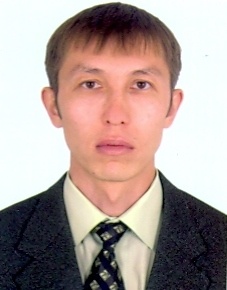 					Кульмагамбетов Галым Капанович					Дата рождения: 18 июля .					Телефон: 8-777-38-069-28, 8-701-764-05-14	Email: kulmagambetova_a@mail.ruОПЫТ РАБОТЫ:с 01-09-2011 г. по настоящее время: АО «КазАгроФинанс»Главный риск-менеджер Отдела кредитных рисковДепартамента риск-менеджмента. Функционал:- Оценка, анализ финансово-экономической деятельности предприятий, Групп Компаний.- Анализ инвестиционных проектов (расчет показателей экономической эффективности проектов, в т.ч. расчет окупаемости проектов, показателей NPV, IRR).- Мониторинг реализации инвестиционных проектов.- Согласование нормативных документов.- Участие в создании, сопровождение скоринговой модели оценки сельхозпредприятий при финансирования в форме финансового лизинга.15-05-2011 г. по 15-08-2011 г. АО «Евразийский Банк» г.Алматы.- Главный риск-менеджер Управления кредитных рисков Департамента кредитных рисков и оценки залогов.Переезд и смена работы, соответственно, были связаны с семейными обстоятельствами.05-11-. по 01-05-2011 г. АО «ЦеснаБанк» г.Астана.- Начальник Управления кредитных рисковДепартамента банковских рисков (с 15-11-2008 по 01-05-2011гг)- Заместитель Начальника Управления кредитных рисковДепартамента банковских рисков (с 05-11-2007 по 15-11-2008гг)17-10-2005 г. по 01-10-. АО «Евразийский Банк» г.Алматы.- Региональный менеджер группы региональных менеджеров управления развития бизнеса департамента филиального банкинга.			С 01-03-. по 01-10-.- Старший риск-менеджер управления рисками филиалов  департамента рисков. Рассмотрение проектов финансирования, участие на Кредитных  комиссиях/комитетах Головного Банка. Участие в организации/оптимизации работы управления рисками филиалов. Координация работы риск-менеджеров филиалов, 			подбор кадров. С 14-01-. по 01-03-2007.- Риск-менеджер управления рисками филиалов департамента рисков.			Рассмотрение проектов финансирования, участие на Кредитных  				комиссиях/ко	митетах Головного Банка. Координация работ риск-				менеджеров филиалов. С 17-10-. по 14-01-.С 2002 - по 10-10-.  ФАО «Банк Центр Кредит» в г.Жезказган.- Начальник отдела кредитования бизнес клиентов, в состав которого входит сектор ЕБРР. С 2004 - по 10-10-.	- Старший кредитный офицер, Кредитный офицер. 	Отдел кредитования бизнес клиентов. С 2002-2004 гг.1991-2002	ФАО «Банк Центр Кредит» в г.Жезказган,	- Начальник отдела Отдел информационных технологий, 	- Вед. Специалист, Гл. специалист, 	- Инженер-программист,	Функциональные обязанности: внедрение и сопровождение 	Программно-технического обеспечения деятельности филиала банка.Образование2002-2004	Жезказганский университет имени Байконурова.	Специальность: финансы и кредит1985-1991	Томский Институт Автоматизированных Систем Управления и 	Радиоэлектроники. (ТИАСУР)	Специальность: Инженер - системотехник1975-1985	средняя школа №22 г. Жезказгана
Семейное положение: Женат, две дочери.     